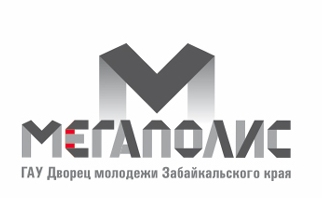 ГОСУДАРСТВЕННОЕ АВТОНОМНОЕ УЧРЕЖДЕНИЕ«ДВОРЕЦ МОЛОДЕЖИ» ЗАБАЙКАЛЬСКОГО КРАЯ672000г. Чита ул. Богомягкова, 23 помещение 4 / 1тел.(факс) 35-05-03, 35-26-56ИНН/КПП 7536103515/753601001ГАУ «Дворец молодежи» Забайкальского края приглашает школьников принять участие в профильных сменах во время летних каникул.Лето с «Мегаполисом» проходит познавательно, весело и энергично. Если вы всегда хотели изучить английский, стать гуру юмора, постигнуть тайны журналистики или освоить танцевальные стили и стать пластичнее, то лето – самое подходящее время для осуществления своих планов. Участвуйте в летних сменах «Мегаполиса» и проведите незабываемые каникулы!Профильная (языковая) смена «Active Summer University» («Университет активного лета»)«Лучший способ заговорить по-английски!»Уже 6-й раз «Active Summer University» откроет двери для всех жаждущих пообщаться по-английски в неформальной обстановке! Все предыдущие смены были проведены в формате необычных игровых моделей: так, школьники уже побывали в школе магии и волшебства, примерили роли суперагентов, прикоснулись к азиатской культуре и поспорили с главным героем серии фильмов «Пираты Карибского моря» Джеком Воробьём. 2017 год обладает магией чисел, поэтому тема смены «Университета активного лета» — магические явления и загадочные места планеты. Вместе мы отправимся в город Эдинбург навестить призрак Мэри Кинг, погуляем по катакомбам Парижа, научимся справляться с магическими заклинаниями и высмеивать суеверия. Школьников города и края ждёт 21 день охоты за сверхъестественным, и всё это — на английском языке.Смена пройдёт с 10 по 30 июня, возраст участников 12 – 17 лет. Программа смены включает:занятия по английскому языку от носителей;занятия по итальянскому языку от носителя; психологические тренинги на понижение языковых барьеров, развитие коммуникабельности, развитие креативности;  воркшопы от иностранных преподавателей из Европы;тематические мероприятия творческой, спортивной и интеллектуальной направленности на английском языке;квесты, национальные игры стран Европы;выезды за город и др.Стоимость участия – 22 900 рублей, возможна рассрочка по оплате. Для иногородних участников возможно участие с проживанием, в этом случае стоимость составит – 23 850 рублей. Для того чтобы принять участие в смене, необходимо пройти входное тестирование по английскому языку, предварительно отправив заявку (ФИО, дата рождения, населенный пункт, контактных номер телефона), на электронный адрес: mail@megapolis.chita.ru и указав в теме письма «Университет активного лета 2017». Темы для устного собеседования: About myself and my family 
2. Why should people learn foreign languages? 
3. Top 5 places I would like to visit 
4. The most mysterious thing happened to me 
5. Why should I be chosen to become a student of ASU.Подробности по телефонам: +7(3022)35-22-16, +7(924)389-94-99https://vk.com/activesummeruniversity Количество мест ограничено! Профильная смена «Школа КВН»пройдет с 3 по 9 июля«Твой шанс стать веселым и находчивым» КВН сегодня весьма популярное движение и с 2016 г. «Дворец молодежи» проводит смену для юных любителей юмора. С участниками смены проводят занятия самые опытные представители КВН Забайкальского края - полуфиналисты Высшей лиги МС КВН команда «Сборная Забайкальского края». Программа смены включает: занятия по актерскому мастерству;мастер-классы по написанию шуток;занятия по хореографии и вокалу; мероприятия творческой, спортивной и интеллектуальной направленности. Во время смены ребята познакомятся со особенностями всех фестивалей, конкурсов Международного союза КВН, попробуют себя в различных ролях: автор, редактор, актер, ведущий, звукорежиссёр -  а главное, получат массу положительных эмоций! Стоимость участия – 7500 рублей, возможна рассрочка по оплате. Для иногородних участников возможно участие с проживанием, в этом случае стоимость составит – 8 500 рублей. Чтобы принять участие в смене, необходимо отправить заявку (ФИО, дата рождения, населенный пункт, контактный номер телефона) на электронный адрес: mail@megapolis.chita.ru указав в теме письма «Школа КВН». Возраст участников: 12-17 лет. Подробности по телефонам: +7(3022)35-22-16, +7(924)389-94-99Профильная смена «Школа молодого журналиста» C 12 по 18 июляБудь первым!  Все решает скорость!С 10 по 16 июля приглашаем всех неравнодушных к журналистике попробовать свои силы и стать ближе к «четвертой власти». Вы узнаете, как грамотно и интересно писать новости, создавать телевизионные сюжеты и легко получать нужную информацию. Принять участие в смене могут школьники города и края от 12 до 17 лет. 
Вместе с героями фильма «Форсаж» мы отправимся в увлекательную гонку за информацией. Самые свежие новости, самые громкие скандалы, самые неожиданные повороты сюжета сделают этот июль не только невероятно полезным, но и безумно интересным. Совместим удивительные возможности русского языка и логики, научимся думать и понимать, чего хотят от нас читатели, зрители и слушатели. Квесты, экскурсии, приключения и, конечно, занятия с самыми топовыми журналистами. Успевай за событиями! Стоимость участия – 7500 рублей, возможна рассрочка по оплате. Для иногородних участников возможно участие с проживанием, в этом случае стоимость составит – 8 500 рублей. 
Чтобы принять участие в смене, необходимо отправить заявку (ФИО, дата рождения, населенный пункт, контактный номер телефона) на электронный адрес: mail@megapolis.chita.ru указав в теме письма «Школа молодого журналиста». Возраст участников: 12-17 лет. Подробности по телефонам: +7(3022)35-22-16, +7(924)389-94-99Профильная смена «Mega Dance Camp»С 24 по 30 августа«Танцуй вместе с Мегаполисом!»Программа смены включает мастер-классы по различным танцевальным направлениям от профессиональных хореографов: Break dance; Hip-Hop;Loking; House; Street dance; Vogue; Hip-Hop;Dance Hall;Just funk и др. Постановка хореографических номеров, танцевальные баттлы и др.Возраст участников: 12-17 лет.Стоимость участия – 7500 рублей, возможна рассрочка по оплате. Для иногородних участников возможно участие с проживанием, в этом случае стоимость составит – 8500 рублей. 
Чтобы принять участие в смене, необходимо отправить заявку (ФИО, дата рождения, населенный пункт, контактный номер телефона) на электронный адрес: mail@megapolis.chita.ru указав в теме письма «Школа молодого журналиста». Возраст участников: 12-17 лет. Подробности по телефонам: +7(3022)35-22-16, +7(924)389-94-99